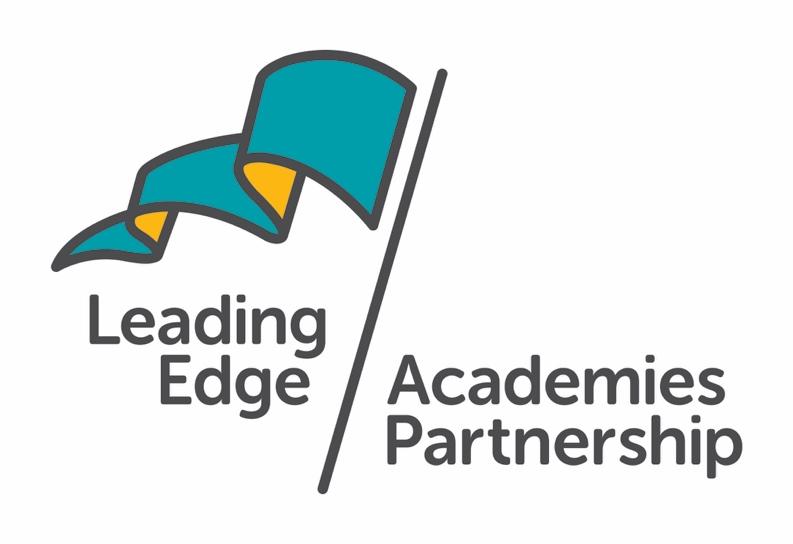 ATTENDANCEPOLICYAt Leading Edge we are committed to igniting aspiration and ambition in our communities. This includes promoting and safeguarding the welfare of all our children.  Document ControlDocument version numbering will follow the following format.  Whole numbers for approved versions, eg 1.0, 2.0, 3.0 etc.  Decimals will be used to represent the current working draft version, eg 1.1, 1.2, 1.3 etc.  For example, when writing a procedural document for the first time the initial draft will be version 0.1.  The table below provides details of the changes made to this document, to inform those reviewing and approving the document. Senior Leader Responsible for School Attendance: Andrew SmithContact Details email: asmith@fracademy.org or Tel: 01726 833484Table of ContentsIntroductionThe Leading Edge Academies Partnership (the ‘Trust’) is a team of school leaders that aim to be Leading Edge and pioneering in their approach to education and well-being.  We are a growing family of like-minded schools that offer a values-based education to the communities we serve and welcome staff, workers, pupils, parents/carers and volunteers from all different ethnic groups and backgrounds.The term ‘Trust Community’ includes all staff, trustees, governors, pupils, parents/carers, volunteers and visitors.We are a values-based Trust, which means all actions are guided by our three ‘Es’ as follows:Excellence – ‘Outstanding quality’Evolution – ‘Continuous change’Equity – ‘Fairness and social justice’This policy should be read in conjunction with the following policies:Child Protection and Safeguarding Supporting Children at School with Medical needs/Managing MedicinesMental Health and WellbeingPolicy StatementFowey River Academy is committed to providing an education of the highest quality for all its pupils and recognises this can only be achieved by supporting and promoting excellent school attendance by all.  Only by attending school regularly and punctually will children and young people be able to take full advantage of the educational opportunities available to them.  High attainment depends on good attendance. Fowey River Academy recognises its responsibilities to ensure children are in school and on time, therefore having access to learning for the maximum number of days and hours.Our policy applies to all pupils registered at this school and this policy is made available to all parents/carers of pupils who are registered at our school on our school website.This policy has been written to adhere to the relevant Children Acts, Education Acts, Regulations and Guidance from the Department for Education in addition to guidance from the Local Authority.Although parents/carers have the legal responsibility for ensuring their child’s good attendance, the whole academy community; pupils, parents/carers, tutors, teachers, support staff and Governors, work together with other professionals and agencies to ensure that all children are encouraged and supported to develop good attendance habits.  Procedures in this policy are followed to ensure this happens.Children who are persistently late or absent soon fall behind with their learning.  Children who are absent from school frequently develop large gaps in their learning, which will impact on their progress and their ability to meet age-related learning expectations. A pupil whose attendance drops to 90% each year will, over their time at school, miss just over four half-terms of learning or 19 full school days in each year.The pupils with the highest attainment at the end of key stage 4 have higher rates of attendance over the key stage compared to those with the lowest attainment.Aims and Objectives       This attendance policy ensures that all staff, parents and governors in our school are fully aware of and clear about the actions necessary to promote good attendance.Through this Policy we aim to:Support the safeguarding of all children and families ensuring that pupils are in school. Promote a positive and welcoming atmosphere in which pupils feel safe, secure, and valued, and encourage in children a sense of their own responsibility.Improve students’ achievement by ensuring high levels of attendance and punctuality.Achieve 96% attendance (all pupils excepting those with chronic health issues).Create an ethos in which good attendance and punctuality are recognised as the norm and seen to be valued by the school and the community by raising the awareness of parents, carers and pupils of the importance of uninterrupted attendance and punctuality at every stage of a pupil’s education.Work in partnership with pupils, parents/carers and staff, so that all pupils realise their potential, unhindered by unnecessary absence.Establish a pattern of monitoring attendance and ensure consistency in recognising achievement and dealing with difficulties.Recognise the key role of all staff, especially class teachers and our attendance officer, in promoting good attendance.We maintain and promote good attendance and punctuality through:Raising awareness of attendance and punctuality issues among all staff, parents/carers and pupils.Ensuring that parents/carers understand the responsibility placed on them for making sure their pupil attends regularly and punctually.Equipping pupils with the life skills needed to take responsibility for good school attendance and punctuality appropriate to the child’s age and development.Maintaining effective means of communication with parents/carers, pupils, staff and governors on school attendance matters.Developing and implementing procedures for identifying, reporting and reviewing cases of poor attendance and persistent lateness.Supporting pupils who have been experiencing any difficulties at home or at school that are preventing good attendance by identifying barriers to school and developing strategies to overcome these.Developing and implementing procedures to follow up non-attendance at school.Legislation and guidance This policy meets the requirements of the working together to improve school attendance from the Department for Education (DfE), and refers to the DfE’s statutory guidance on school attendance parental responsibility measures. These documents are drawn from the following legislation setting out the legal powers and duties that govern school attendance:Part 6 of The Education Act 1996Part 3 of The Education Act 2002Part 7 of The Education and Inspections Act 2006The Education (Pupil Registration) (England) Regulations 2006 (and 2010, 2011, 2013, 2016 amendments) The Education (Penalty Notices) (England) (Amendment) Regulations 2013This policy also refers to the DfE’s guidance on the school census, which explains the persistent absence threshold.DefinitionsAuthorised absenceAn absence is classified as authorised when a pupil has been away from school for a legitimate reason and the school has received notification from a parent or carer.  For example, unavoidable medical/dental appointments (try to make these after school if at all possible).Only the school can make an absence authorised.  Parents/carers do not have this authority.  Consequently, not all absences supported by parents/carers will be classified as authorised.  Where the absences are not authorised, we will inform parents/carers of this.Unauthorised absenceAn absence is classified as unauthorised when a pupil is away from school without the permission of the school.  (Unauthorised holiday constitutes an unauthorised absence.)Therefore, the absence is unauthorised if a pupil is away from school without good reason, even with the support of a parent.If the absence is unauthorised the Education Welfare Services will be notified of the absence and consideration will be given to a Penalty Notice or legal proceedings for non-attendance.  A Penalty Notice is issued to each parent/carer of each pupil taken out of school and that this carries a fine of £60 if paid within 21 days, increasing to £120 if paid within 28 days.  If the fine is not paid on time, it may result in legal action being taken against parents/carers.  Parents/carers have a duty to ensure their child’s regular attendance at school and failure to do so is an offence under Section 444(1) of the Education Action 1996.  Legal action under Section 444(1) can result in a fine of up to £2500 and/or up to 3 months imprisonment. A Penalty Notice will be considered if a pupil’s attendance is deemed as ‘not regular’.  This is defined by the Trust as where the child's attendance is less than 96% for the previous twelve months.Further information on avoidable absences and the Law can be found in Appendix A.Procedures             Our school will undertake the following procedures to support good attendance:Record attendance twice daily (and in case of secondary schools in each lesson) and consistently record absence or lateness.Clearly communicate the attendance procedures and expectations to all staff, governors, parents/carers and pupils.Follow up absences and persistent lateness if parents/carers have not communicated with the school.Inform parents/carers what constitutes authorised and unauthorised absence.Strongly discourage unnecessary absence through holidays taken during term time.Work with parents/carers and other agencies to improve individual pupil’s attendance and punctuality.Refer to the attendance officer any child whose attendance causes concern and where parents/carers have not responded to school initiatives to improve.Report attendance statistics to Cornwall LA and the DfE where requested.Responsibilities    All members of our school community have a responsibility for identifying trends in attendance and punctuality.  The following includes a more specific list of the kinds of responsibilities which individuals might have.Parents/CarersParents/carers are responsible for:Ensuring that their child attends school regularly and punctually unless prevented from doing so by illness or attendance at a medical appointment.Contacting the school office on the first morning of absence.Informing the school in advance of any medical appointments in school time. For the absence to be recorded as a medical absence we do require evidence from the doctor or dentist. (Appointment card/letter/prescription paperwork or packet.)As far as possible ensure that non-urgent medical or dental appointments are made outside of the school day or avoid registration periods. Making requests for authorised absence in term time, only if absolutely necessary as these are not automatically authorised.Talking to the school, please contact the year team Care, Guidance and Support (CGS) Manager  as soon as possible about any pupil’s reluctance to come to school so that problems can be quickly identified and dealt with. Promote the link between attendance and attainment/progress.Class Teacher/TutorClass teachers/tutors are responsible for:•	Welcoming pupils at the beginning of the day and for each lesson.•	Celebrating high attendance rates both verbally and through the school’s rewards system.Class teachers/tutors are the child’s first point of contact and will monitor daily attendance by:•	Recording attendance on a daily basis, using the correct codes.•	Highlighting concerns regarding attendance with parents/carers and or pupils. •	Discussing attendance during parent consultations or at individual parent meetings.•	Raising concerns with the CGS Managers where necessary.Senior Leadership Team Leading attendance across the schoolOffering a clear vision for attendance improvementEvaluating and monitoring expectations and processesHaving an oversight of data analysisDevising specific strategies to address areas of poor attendance identified through dataArranging calls and meetings with parents to discuss attendance issuesDelivering targeted intervention and support to pupils and families The designated senior leader responsible for attendance is Andrew Smith and can be contacted via Tel: 01726 833484 or email:  asmith@fracademy.orgHeadteachers (or member of senior staff with responsibility for attendance)The headteacher is responsible for: Implementation of this policy at the school Monitoring school-level absence data and reporting it to governorsSupporting staff with monitoring the attendance of individual pupilsMonitoring the impact of any implemented attendance strategies Issuing fixed-penalty notices, where necessaryAttendance Officer The school attendance officer is responsible for: Monitoring and analysing attendance data (see section 7)Benchmarking attendance data to identify areas of focus for improvementProviding regular attendance reports to school staff and reporting concerns about attendance to the designated senior leader responsible for attendance and the headteacher Working with education welfare officers to tackle persistent absenceAdvising the headteacher when to issue fixed-penalty noticesThe attendance officer is Katie Lefley and can be contacted via Tel: 01726 833484 or email: klefley@fracademy.orgThe Attendance officer will oversee the following:Contacting families where concerns are raised about absence including arranging meetings to discuss attendance issues.Making referrals to other agencies as appropriate.Meet parents/carers in danger of being issued a first warning.Liaise with other professionals to determine potential sources of difficulties and reasons for absence.Keep an overview of class and individual attendance, looking particularly for either poor overall attendance, anomalies in patterns of attendance and/or unusual explanations for attendance offered by children and their parents/carers and reporting concerns to the Headteacher.Inform the Headteacher where there are concerns and acting upon them.Provide background information to support referrals.Monitoring follow-up once actions have been taken to correct attendance concerns.Follow up absences with immediate requests for explanation via telephone calls or email.Ensure attendance issues are raised by teachers at parent consultation evenings where necessary.Collate and record registration and attendance information.Take and record messages from parents/carers regarding absence.contact parents/carers of absent children where no reason for absence receivedrecord details of pupils who arrive late or go homesend out standard letters regarding attendance.The Attendance Officer has the responsibility for ensuring that all attendance data is accurately recorded on the SIMs attendance software.  Regular meetings are held with the Educational Welfare Officer to discuss all attendance concerns and appropriate actions are taken following these meetings, such as letters sent to parents/carers or meetings arranged to discuss attendance concerns. The governing boardThe governing board is responsible for:Promoting the importance of school attendance across the school’s policies and ethosMaking sure school leaders fulfil expectations and statutory dutiesRegularly reviewing and challenging attendance dataMonitoring attendance figures for the whole schoolMaking sure staff receive adequate training on attendanceHolding the headteacher to account for the implementation of this policyA named Governor for attendance will maintain an overview of procedures in relation to attendance.The Trust Education Committee will have an overview of policies relating to attendance and attendance across all schools. Attendance register We will keep an attendance register and place all pupils onto this register.We will take our attendance register at the start of the first session of each school day and once during the second session. It will mark whether every pupil is:PresentAttending an approved off-site educational activityAbsentUnable to attend due to exceptional circumstancesAny amendment to the attendance register will include:The original entryThe amended entry The reason for the amendmentThe date on which the amendment was made The name and position of the person who made the amendmentWe will also record: Whether the absence is authorised or notThe nature of the activity if a pupil is attending an approved educational activityThe nature of circumstances where a pupil is unable to attend due to exceptional circumstancesPupils must arrive in school by 8.40am  on each school day.The register for the first session will be taken at 8.40am and will be kept open until 9am. The register for the second session will be taken at 11.35am and will be kept open until 11.55am.All attendance records are documented using SIMs software, which is supported by the Local Authority. Attendance registers are legal documents and must be kept securely and preserved for a period of three years after the date they were last used.LatenessAny pupil who comes into school after 9.00 am will be marked as late in the attendance record.  Records are kept of those pupils who are late, this is documented on the electronic register for each pupil (attendance code L).Any child who arrives for school later than 9am (20 minutes after start time) will be marked as having an unauthorised absence for the morning (attendance code U).Pupils who have attended a dentist or doctor appointment and subsequently come to school later than 8.40 am will have the absence recorded as a medical absence (attendance code M). Where possible routine dentist or doctor appointments should be made outside of the school day.Pupils who are persistently late miss a significant amount of learning, often the most important aspect, as the beginning of the day is where the teacher explains the learning and what each child is expected to achieve.Where there have been persistent incidents of lateness:Penalty Notices will be considered for pupils with persistent unauthorised lateness in line with Cornwall Council guidance on the use of Penalty Notices.The Senior Leader responsible for attendance will meet with the parent/carer to create an action plan to improve punctuality.  Should punctuality not improve, the Local Authority may be approached to give consideration for a fixed penalty notice. AbsencesParents/Carers should contact the school on the first day of their child’s absence.  When parents/carers notify us of their child’s absence it is important that they provide us with full details of the reason for their absence.  Please avoid using phrases such as “poorly” or “sick”. Parents should be aware of the advice in HSC Guidance on Infection Control and any subsequent information in relation to pandemics eg Covid-19.All absences are recorded as either authorised or unauthorised absences on the computer.  It is important that we receive accurate information from parents/carers with reasons for the child’s absence. This information is used to determine whether the absence is authorised or unauthorised.  The Headteacher has the responsibility to determine whether absences are authorised or unauthorised.Where we have not received reasons for a child’s absence within 5 days, the absence is recorded as unauthorised (attendance code O), in line with Department for Education Guidance.Parents/carers should inform the school of any relevant factors e.g. bereavement which could affect their child’s attendance and/or behaviour.First Day ContactWhere a child is absent from school, parents/carers should contact the school Via EduLink or telephoning the relevant Year Team. Where we have not received any verbal or written communication from the parent, then the Year Team will telephone home daily.  If  no response is received other contacts held for the child will also be contacted.  If we have not heard from any contacts, then a home visit may be conducted. If no response is received to this home visit, the child is referred to the Local Authority as a possible Child Missing Education. Contact may also be made with Children’s Services and/or the police in line with safeguarding procedures. Illness          When pupils have an illness that means they will be away from school long term, the school will do all it can to send material home, so that they can keep up with their schoolwork.If the absence is likely to continue for an extended period, or be a repetitive absence, the school will contact the support services to see if arrangements can be made for the child to be given some home tuition outside school.Where over the course of an academic year, a pupil has repeated periods of illness, the school will write to parents/carers to ask them to provide medical evidence for each future period of illness related absence. This evidence could be a doctor’s note, appointment card or copy of a prescription. We may seek written permission from you for the school to make their own enquiries.Parental Request for Absence from School for HolidayWith effect from September 2013 the government abolished the right of the Headteacher to authorise absence specifically for holidays of up to 10 days per year.  Instead, the Headteacher will only be allowed to grant leave of absence for any reason if they are satisfied that exceptional circumstances exist.Should parents/carers be considering a holiday during term time a leave of absence request form must be completed by all adults with parental responsibility BEFORE the holiday is booked.  Where a holiday is not authorised, consideration will be given to requesting a penalty notice from the Local Authority for this period of absence if a child’s attendance is deemed as ‘not regular’.  This is defined by the Trust as: where the child's attendance is less than 96% for the previous twelve months at the time of the request.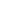 Promoting Good AttendanceMerits for every full week of attendance.Entry into the termly prize draw for those with 100% attendance.Legal sanctions The school or local authority can fine parents for the unauthorised absence of their child from school, where the child is of compulsory school age.If issued with a fine, or penalty notice, each parent must pay £60 within 21 days or £120 within 28 days. The payment must be made directly to the local authority.Penalty notices can be issued by a headteacher, local authority officer or the police. The decision on whether to issue a penalty notice may take into account:The number of unauthorised absences occurring within a rolling academic year One-off instances of irregular attendance, such as holidays taken in term time without permissionWhere an excluded pupil is found in a public place during school hours without a justifiable reasonIf the payment has not been made after 28 days, the local authority can decide whether to prosecute or withdraw the notice.Addressing Attendance ConcernsThe school expects attendance to be of 96% for all pupils excepting those with chronic health issues.It is important for pupils to establish good attendance habits early on in their school career.  It is the responsibility of the Headteacher and the Governors to support good attendance and to identify and address attendance concerns promptly.  Parents/carers should ensure their child attends school regularly and punctually and therefore where there are concerns regarding attendance, parents/carers are always informed. Concerns about attendance are raised with parents/carers via texts/letters and phone calls home. There will be opportunities for the parent/carer to discuss reasons for absence and support to be given by the school with the aim to improve attendance. Where a child’s attendance record does not improve over a period then a referral will be made to the Education Welfare officer.Parents/carers have a legal duty to ensure regular attendance and if they fail to do so, may commit an offence under Sections 7 & 444 of the Education Act 1996.Monitoring and reviewing attendance within schoolThe Senior Leader will ensure that:• 	A recording and reporting system is in place and maintained; • 	Attendance statistics, strategies and impacts are reported to the Senior Leadership Team and to the Trust.  The Governing Body receives monitoring reports on attendance and the implementation and effectiveness of this policy.Reporting to parents/carers The school will regularly inform parents about their child’s attendance and absence levels for example, via half-termly written reports and on EduLink.Monitoring attendanceThe Academy will: Monitor attendance and absence data half-termly, termly and yearly across the school and at an individual pupil levelIdentify whether there are particular groups of children whose absences may be a cause for concernPupil-level absence data will be collected each term and published at national and local authority level through the DfE's school absence national statistics releases. The underlying school-level absence data is published alongside the national statistics. The school will compare attendance data to the national average, and share this with the governing board. Analysing attendanceThe Academy  will:Analyse attendance and absence data regularly to identify pupils or cohorts that need additional support with their attendance, and use this analysis to provide targeted support to these pupils and their familiesLook at historic and emerging patterns of attendance and absence, and then develop strategies to address these patternsUsing data to improve attendanceThe Academy will:Provide regular attendance reports to form tutors, and other school leaders, to facilitate discussions with pupils and familiesUse data to monitor and evaluate the impact of any interventions put in place in order to modify them and inform future strategiesReducing persistent and severe absencePersistent absence is where a pupil misses 10% or more of school, and severe absence is where a pupil misses 50% or more of school.The school will:Use attendance data to find patterns and trends of persistent and severe absenceHold regular meetings with the parents of pupils who the school (and/or local authority) considers to be vulnerable, or are persistently or severely absent, to discuss attendance and engagement at schoolProvide access to wider support services to remove the barriers to attendanceSupport for pupils with medical conditions or SEND with poor attendanceParents are expected to: Work with the school and local authority to help them understand their child’s barriers to attendance. Proactively engage with the support offered.  The school will:Maintain the same ambition for attendance and work with pupils and parents to maximise attendance. Ensure join up with pastoral support and where required, put in place additional support and adjustments, such as an individual healthcare plan and, if applicable, ensure the provision outlined in the pupil’s EHCP is accessed. Consider additional support from wider services and external partners and make timely referrals where necessary.  Regularly monitor data for such groups, including at board and governing body meetings and with local authorities.Monitoring arrangements This policy will be reviewed as guidance from the local authority or DfE is updated and as a minimum every 2 years by the Trust.  At every review, the policy will be approved by the Trust Board. Appendix A – AVOIDABLE ABSENCE IN TERM TIMEIMPORTANT:    Please read carefully the information below.WARNING: If you allow your child to miss school in term time for an avoidable reason without obtaining the prior approval of the school, you may be issued with a Penalty Notice* per parent/carer per child or made the subject of court proceedings under section 444 Education Act 1996.  As a parent/carer, you can demonstrate your commitment to your child’s education by not allowing your child to miss school for anything other than an exceptional and unavoidable reason.  *Penalty notice £60 if paid within 21 days increasing to £120 if paid after 21 days and before 28 days.Appendix B - INFORMATION LETTER TO ALL PARENTS/CARERS (ANNUAL)Whole School Warning Letter regarding unauthorised leave of absence (holidays)NAME AND ADDRESSDear Parent/Carer,Here at Fowey River Academy, we recognise that there are occasions when it is appropriate to authorise an absence, such as when a pupil is genuinely too ill to attend school, has a medical appointment that cannot be taken outside of school hours or a request for leave has been agreed in exceptional circumstances.However, the Government does not support parents taking children out of school unless the school agrees this is appropriate under ‘exceptional circumstances’. Any request for leave should be made in writing to the Headteacher using the school’s request form.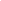 ‘Parent’ as set out in Section 576 of the Education Act 1996, defines parent to include: natural parents, whether they are married or not; any person or body who has parental responsibility for a child (as defined by the Children Act 1989) and any person who, although not a natural parent, has care of a child.  Having care of a child means a person with whom a child lives and who looks after a child, irrespective of what their relationship is with said child.You are welcome to contact the school to discuss any concerns you may have regarding this or if you feel you would like advice or support in helping your child attend school more regularly. Fowey River Academy is committed to maximising the education of all its pupils and aims to work with parents to ensure this can be achieved.The decision to submit a request for the issue of a Penalty Notice will be considered when a child’s attendance is deemed to be ‘not regular’.  The definition of ‘not regular’ in this instance, is when it is below the threshold set by Leading Edge (currently set at 96%). A child’s attendance for the previous 3 terms will be considered before deciding on a course of action. Yours sincerely Headteacher Appendix C – EXCEPTIONAL CIRCUMSTANCE LEAVE REQUEST NOTICE TO PARENTS/CARERSThe law does not grant parents an automatic right to take their child out of school during term time.  Any absence from school will disrupt your child’s learning.  You may consider that a holiday will be educational, but your child will miss out on the teaching that their classmates will receive during your holiday. Attendance is vital to academic success and lost education poses a potential risk of underachievement.  This is something we all have a responsibility to avoid.The Department for Education no longer allows Headteachers to grant any leave of absence during term time unless there are exceptional circumstances. If you consider that your request for absence is exceptional you will need to complete the form attached to this notification.  A response will be sent to you as soon as possible.  If leave is not authorised and you nevertheless withdraw your child from school, the absence will be recorded as unauthorised absence. 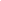 ‘Parent’ as set out in Section 576 of the Education Act 1996, defines parent to include: natural parents, whether they are married or not; any person or body who has parental responsibility for a child (as defined by the Children Act 1989) and any person who, although not a natural parent, has care of a child. Having care of a child means a person with whom a child lives and who looks after a child, irrespective of what their relationship is with said child.All requests must be completed on this form; letters will not be accepted. This form should be returned to the Attendance Office at least 15 school days before the start of the absence. I hope you will support our efforts in raising attendance and attainment at Fowey River Academy.APPLICATION BY PARENT/CARER (to be completed by each parent/carer)If you consider an absence during term time to be an exceptional circumstance, please complete this form and return it to the Attendance Office at least 15 school days before the date you wish to remove your child from school. Pupil Name: ____________________________DOB: __________ Year/Tutor Group: 	Home Address: 	____________________________________________________Post Code: 	Name of Parent/Carer completing this form: 	First day of absence: ___________________       Date of return to school: 	If leaving your home address before the first day of absence, please provide the date on which you will leave: 	Total number of days missed: _______ days   Reason for absence: 	I understand that if the absence request is unauthorised the school may request that Cornwall Council issue a Penalty Notice. I understand that a Penalty Notice is issued to each liable parent/carer of each child taken out of school and that this carries a fine of £60 if paid within 21 days, increasing to £120 if paid within 28 days. I understand that if I do not pay the fine, it may result in legal action being taken against me. I understand that parents have a duty to ensure their child’s regular attendance at school and failure to do so is an offence under Section 444(1) and Section 444(1A) of the Education Act 1996.Please inform us if you have a child in another local school, as we will need to contact the school to discuss the absence request.  Please note, we will need to share information about your child with the other school. Name of child ___________________________ Year _____________  School 	Signed: 		Date: 	(Please ensure you give at least 15 school days’ notice of the proposed absence)Below to be completed by the school:FAO – Headteacher Pupil Name: …………………………………………………………………………………… Tutor: ………… Year: 	🗌   AUTHORISED: Request has been authorised for the following dates only:___ / ___ / _______ to ___ / ___ /_______🗌   UNAUTHORISED: Signed ………………………………………………….   Headteacher                   Date ___ / ___ / ______Appendix D: PN MODEL LEAVE REFUSAL LETTER (for school use)NAME AND ADDRESS								Date:Dear Name of parent/carer(s),I am writing regarding your request to take (Pupil Name) out of school on [date] until [date].  The law states that a planned absence from school should only be authorised for pupils in ‘exceptional circumstances’.  Here at Fowey River Academy, we recognise that there are occasions when it is appropriate to authorise an absence; we look at each request on its own merit, before reaching a decision.Under the circumstances, we regret that on this occasion we are unable to authorise your request for absence.  If (Pupil Name) does not attend school on the dates concerned, the absence will be recorded as unauthorised. In cases where parents subsequently report their child as ill during this period, medical evidence may be requested to support this.I urge you to reconsider your decision.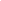 ‘Parent’ as set out in Section 576 of the Education Act 1996, defines parent to include: natural parents, whether they are married or not; any person or body who has parental responsibility for a child (as defined by the Children Act 1989) and any person who, although not a natural parent, has care of a child.  Having care of a child means a person with whom a child lives and who looks after a child, irrespective of what their relationship is with said child.I would like to offer you the opportunity to contact the relevant Care Guidance and Support manager at Fowey River Academy if you would like advice or support in helping your child attend more regularly. Fowey River Academy is committed to maximising the education of all its pupils and aims to work with parents to ensure this can be achieved. If you would like to discuss this matter further, please contact the school.Yours sincerelyHeadteacherAppendix E: School Letters NAME AND ADDRESS								Date:Dear Name of parent/carer(s),Name and registration groupDuring a recent attendance check, it has been brought to my attention that(Pupil Name)’s attendance is (percentage attendance)%.  As you know good attendance is very important and we are very committed to this. We appreciate that there are many circumstances that can affect a child’s attendance at school. Although you may have already had contact with the school about your child’s absences, we would like to remind you that as a school we are able to offer many areas of support to parents. If there is any situation which you feel may be affecting your child’s attendance and you would like support with, please do not hesitate to contact me.It is widely acknowledged that good attendance supports children’s emotional and social health and development according to Ofsted and children who attend school regularly are more likely to achieve good results.We look forward to working closely with you on this matter and seeing the improvement in your child’s attendance.Yours sincerelyCGS Manager NAME AND ADDRESS								Date:Dear Name of parent/carer(s),Name and registration groupI am writing to advise you that (Pupil Name)’s  school attendance is causing concern as it has fallen to   (percentage attendance% and as a result we are becoming concerned that (Pupil Name)’s is missing a significant part of his/her  learning. Regular attendance is extremely important as missing school can have an impact on learning and as I am sure you are aware is a legal requirement. Good attendance enables students to reach their potential by keeping up with the work required.I will continue to monitor (Pupil Name)’s ’s attendance and I look forward to seeing an improvement. If the absence is due to a medical condition or an appointment please ensure that we have relevant doctors’ notes, proof of prescriptions and appointment details. From now on, we are unable to authorise any absence without the relevant medical proof. Continued unauthorised absence is an offence under the Education Act 1996.  We may refer the matter to Cornwall Council who may decide to take legal action against you.  A penalty notice can be issued under Section 444A and 444B of the Education Act 1996.  This carries a fine of £60 if paid within 21 days or £120 if paid after this but within 28 days.  Failure to pay the penalty notice will result in Court action. Persistent absences not authorised by the school may result in a prosecution in the Magistrates Court, leading to fines up to £2,500 and / or custodial sentences.If there are any particular circumstances that the school may not be aware of which is having an influence on «chosen_forename» attending school regularly, please do not hesitate to contact me. It never harms speaking with the tutor or the Care Guidance and support manager as together we can make a difference.Yours sincerely,Mr A SmithAssistant HeadteacherLast review date September 2022Date approved by the Trust BoardOctober 2022Date for next reviewSummer 2023Document EditionSectionDetails of Change0.1AllNew draft policy1.0AllApproved by the Trust Board on 7 July 20221.1AllUpdated in light of new DfE guidance for September 20222.0AllUpdated policy approved by the Trust Board on 12 October 2022This policy is based on the value of ‘Equity’Avoidable absence in term timeAvoidable absence in term timeThe FactsThe LawSchool aged pupils in Cornwall maintained schools are expected to attend punctually on the 190 days that the school is open.  Whilst there are a number of unavoidable reasons why a pupil might be away from school (illness, medical appointments, exclusions etc.) the legislation is clear that any avoidable absence may only be authorised by a school if there are exceptional circumstances.WHAT YOU SHOULD CONSIDERResearch suggests that children who are taken out of school may never catch up on the learning they have missed.  This may affect test results and can be particularly harmful if the child is studying for final year examinations.Children who struggle with English or Mathematics may also find it even harder to cope when they return to school, while younger children may find it difficult to renew friendships with their classmates.If the school is unable to authorise the absence and the child is still taken out of school, this will be recorded as unauthorised absence and you may receive a £60* fine per parent per child if your child’s attendance is deemed to be ‘not regular’, falling below the Trust’s threshold (96%).The law allows the school to consider individual requests to authorise a future avoidable absence.  However, before the school can authorise any such requests, they must satisfy themselves that there are exceptional circumstances which justify such a decision.  It is entirely the responsibility of the parent submitting the request to provide sufficient evidence/information to establish this fact.  The request for leave must come from the parent with whom the child normally resides.  If a child then stays away from school for more than the authorised period this must be recorded as unauthorised absence and could be quoted in a prosecution for poor attendance.If the child is away for a period of four weeks or more, the school may have the option to take the child off roll subject to the Education (Pupil Registration) (England) Regulations 2006In case of unexpected extended absence, it is advisable that the parent fully informs the school as to the reasons.  If a child is removed from roll, there is no guarantee that the child will regain a place at the school.Unavoidable absence from school will be authorised.  Examples include:Genuine illnessUnavoidable medical/dental appointments (but try to make these after school if at all possible).Days of religious observance.Seeing a parent who is on leave from the armed forcesExternal examinationsWhen traveller children are on the road with their parents for work purposesOther examples of absence from school that will not be authorised include:Any type of shoppingLooking after siblings or unwell parentsMinding the houseBirthdaysResting after a late nightRelatives visiting or visiting relatives.Parental appointmentsPlease contact the Headteacher if you wish to discuss this issue.The law requires parents to ensure their children receive an efficient full-time education, and every minute of every day is important.  Please help them not to miss any of this valuable time.We hope that when you have read this leaflet you will consider that your child’s education is too important to allow them to miss school for avoidable reasons.Please contact the Headteacher if you wish to discuss this issue.The law requires parents to ensure their children receive an efficient full-time education, and every minute of every day is important.  Please help them not to miss any of this valuable time.We hope that when you have read this leaflet you will consider that your child’s education is too important to allow them to miss school for avoidable reasons.% Current % Last YearComments Letter sent / Phone Call / otherSigned:                                                                      Date: Action: PN RequestSigned:                                                                      Date: